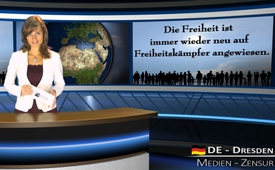 Manipulatoren entlarven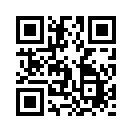 In dem Buch „Verdeckte Ziele“ schreibt der bekannte australische Journalist John Pilger u.a. folgendes: „Die reichen Staaten, die die Welt ausbeuten und unterdrücken, schützen sich durch eine weitreichende, weltweite Gleichschaltung der Medien. 90 % der Pressenachrichten aus aller Welt und der aktuellen, politischen Berichterstattung gehen auf einen immer kleiner werdenden Kreis immer reicherer und immer mächtigerer Informationsquellen zurück.“. Erfahren Sie in dieser Sendung mehr über Manipulatoren und wie diese entlarvt werden!Man lege eine einfache Kartei an, sei es im PC oder mit Kärtchen, in welche man die wesentlichsten Aussagen der politischen Exponenten und die eigenen Beobachtungen notiert. Dazu besorge man sich etwa alle drei Jahre das Statistische Jahrbuch der Schweiz – oder von Deutschland - und vergleiche das Zahlenmaterial mit den herumgebotenen Aussagen. So schafft man sich eine eigene Grundlage zur freien Meinungsbildung! 
Die internationale Manipulation ist noch schlimmer! In dem Buch „Verdeckte Ziele“ schreibt der bekannte australische Journalist John Pilger u.a. folgendes: 
„Die reichen Staaten, die die Welt ausbeuten und unterdrücken, schützen sich durch eine weitreichende, weltweite Gleichschaltung der Medien. 90 % der Pressenachrichten aus aller Welt und der aktuellen, politischen Berichterstattung gehen auf einen immer kleiner werdenden Kreis immer reicherer und immer mächtigerer Informationsquellen zurück.“ 

Der wahre Zustand der Welt wird verschleiert. Mit dem Schlagwort „Globalisierung“ wird via Strukturanpassungsprogrammen, hinter denen die Weltbank, der Internationale Währungsfonds, die private US Federal Bank und das US Finanzministerium stehen, eine ungeheuerliche Umverteilung der Reichtümer dieser Welt organisiert. Seit den 1980er Jahren sind mehr als 90 Staaten de facto ruiniert worden. Dank der Manipulation der Medien merken die Einwohner der Industriestaaten nicht, was sich auch in Europa abspielt: die Enteignung der Staaten durch Großkonzerne (wie z.B. die Privatisierung von Elektrizitäts- und Wasserversorgung, von Gesundheitswesen, Post und Fernmeldediensten usw.) sowie die Aushöhlung von traditionellen Werten wie Familie, Landwirtschaft, Selbstversorgung, Solidarität und Gerechtigkeit, religiöse Bindungen, Subsidiarität und Basisdemokratie, Heimatbewusstsein usw. usf. Das alles geschieht hinter der Fassade von Fortschritt, Weltoffenheit und Modernität. 
Daher empfehlen wir Ihnen, geschätzte Zuschauerinnen und Zuschauer, dass Sie sich von der Unterhaltungsindustrie der Massenmedien nicht mehr vereinnahmen lassen! Engagieren Sie sich vielmehr zusammen mit Gleichgesinnten und lesen Sie Bücher von Autoren, die in den Massenmedien nie zu Wort kommen, wie z.B. des zuvor genannten John Pilger: „Verdeckte Ziele“. Oder schauen Sie sich aufklärende Filme an. Wir empfehlen Ihnen zum Beispiel einen unserer neusten Dokumentarfilme: „Werden wir an der NASA herumgeführt? – Wenn tote Astronauten auferstehen“. 
Solche Bücher und Filme sind keine Unterhaltung, aber spannend wie Krimis und wissenswert. Sie liefern Informationen für ein zielgerichtetes Verhalten im privaten und öffentlichen Leben. Die Freiheit ist immer wieder neu auf Freiheitskämpfer angewiesen.
Zählen Sie sich schon dazu?von vjoQuellen:Presseclub Schweiz,
Postfach, 4008 Basel
RECHT + FREIHEIT Nr. 2/Mai 2016Das könnte Sie auch interessieren:---Kla.TV – Die anderen Nachrichten ... frei – unabhängig – unzensiert ...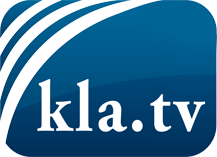 was die Medien nicht verschweigen sollten ...wenig Gehörtes vom Volk, für das Volk ...tägliche News ab 19:45 Uhr auf www.kla.tvDranbleiben lohnt sich!Kostenloses Abonnement mit wöchentlichen News per E-Mail erhalten Sie unter: www.kla.tv/aboSicherheitshinweis:Gegenstimmen werden leider immer weiter zensiert und unterdrückt. Solange wir nicht gemäß den Interessen und Ideologien der Systempresse berichten, müssen wir jederzeit damit rechnen, dass Vorwände gesucht werden, um Kla.TV zu sperren oder zu schaden.Vernetzen Sie sich darum heute noch internetunabhängig!
Klicken Sie hier: www.kla.tv/vernetzungLizenz:    Creative Commons-Lizenz mit Namensnennung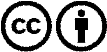 Verbreitung und Wiederaufbereitung ist mit Namensnennung erwünscht! Das Material darf jedoch nicht aus dem Kontext gerissen präsentiert werden. Mit öffentlichen Geldern (GEZ, Serafe, GIS, ...) finanzierte Institutionen ist die Verwendung ohne Rückfrage untersagt. Verstöße können strafrechtlich verfolgt werden.